DC IV: Unit 1 Introduction to Video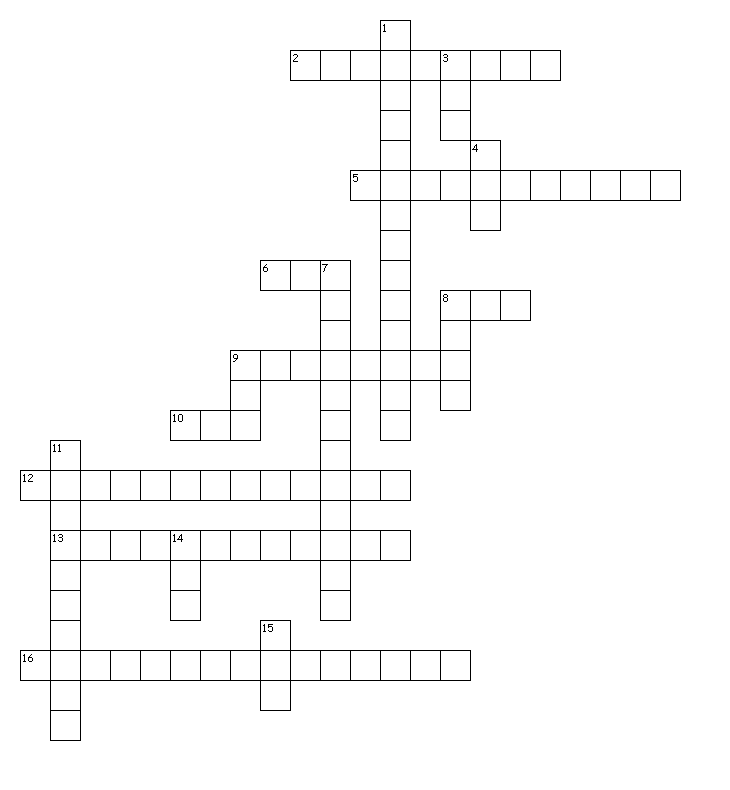 Across2. a technique for superimposing one video image onto another; most common chroma key colors are blue and green5. a mobile tripod or a moving platform for the camera;  allows for smooth camera movement and tracking shots6. common multimedia format used for video commonly played in Quicktime8. compressed file format that can be used for audio or video; appropriate for streaming9. high speed interface that connects external devices; commonly known as IEEE1394; 1394A for PCs; 1394B for Macs10. ompressed video format designed for Windows but also viewable on Macs12. the process of preparing all the elements of a video production, including planning, storyboarding, script writing, scheduling, props, camera angles and locations13. the process of creating a DVD that will play in a DVD player16. software that will convert a video file from one format to anotherDown1. all phases of production following recording of video, i.e. capturing, editing, titling, exporting, etc3. open file format for streaming multimedia files containing text, graphics, sound, video and animation for windows platform4. movie data file from a DVD disc7. software programs used to capture, edit, and manipulate video images, add effects, titles and music to create studio-quality video8. tandard for compressing digital video; universal standard for digital video9. video format used to deliver video over the Internet using Adobe Flash Player11. the process of recording video14. standard hardware interface for attaching peripherals to a computer15. video file format originally designed for Windows; can be compressed or uncompressed, depending on the codec used